Planting Plan MIE Bee BorderSandra Austin, April 2023Plant NameCommon NameFlower ColourFlowering TimeHeight (cm)Spread (cm)Position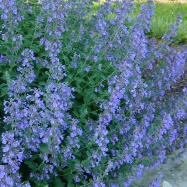 NEPETA faassenii 'Walkers Low'Catmintviolet/lilacJun/Oct5050Mid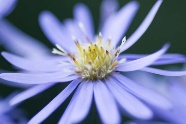 ASTER 'Little Carlow'Asterpurple/blueAug/Oct10050Back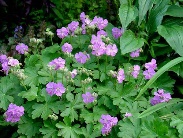 GERANIUM cantab. CambridgeGeraniummauveJun/Oct2050Front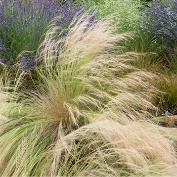 STIPA tenuissima 'Pony Tails'Mexican Feathergrass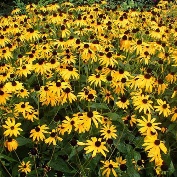 RUDBECKIA fulgida 'Goldsturm'Black-eyed SusanyellowJul/Oct7050back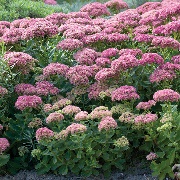 SEDUM 'Herbstfreude'Stonecropsalmon pink/copper redAug/Oct5050Mid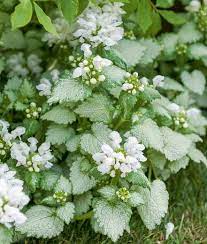 LAMIUM maculatum 'White Nancy'White DeadnettleWhiteApr/Aug2050Front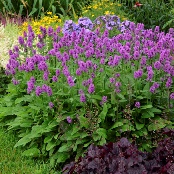 STACHYS officinalis 'Hummelo'Betonypurple/pinkJul/Oct6050Back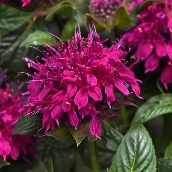 MONARDA didyma 'Balmy Purple'Bee Balmred/purpleJul/Oct3050Front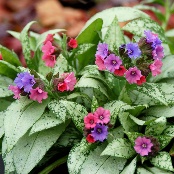 PULMONARIA 'Silver Bouquet'Lungwortcoral pink/violetApr/May3050Front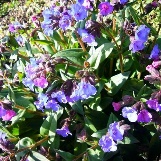 PULMONARIA 'Blue Ensign'Lungwortviolet blueApr3050Front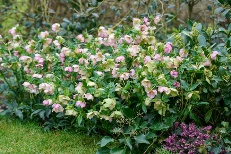 HELLEBORUS 'Glam Bijoux'Helleboremaroon/purpleDec/Mar4545Front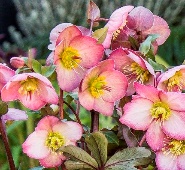 HELLEBORUS 'Frostkiss Cheryl's Shine'Helleboreivory/pinkFeb/Apr5050Mid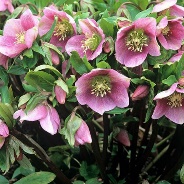 HELLEBORUS orientalisHelleboreCream-pink/GreenJan-Apr5050Mid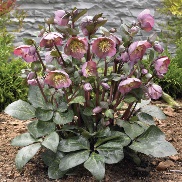 HELLEBORUS 'Penny's Pink'HelleborePinkJan-Apr5050Mid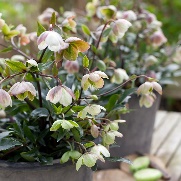 HELLEBORUS 'Winterbells'HelleboreCream-pink/GreenNov/May5050Mid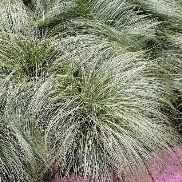 CAREX comans 'Amazon Mist'New Zealand Hair SedgeOrange/TanAug3050Mid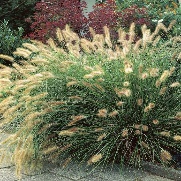 PENNISETUM alopecuroides 'Hameln'Fountain GrassCream/PurpleJul-Sep100100Back